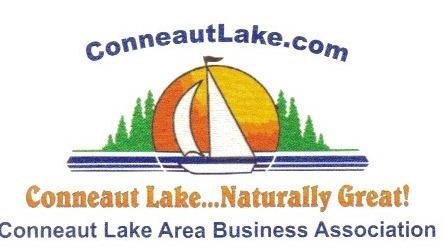 10th AnnualFESTIVAL OF THE ARTS, CRAFTS & GIFTSSaturday & Sunday, July 3 & 4, 2021Conneaut Cellars Winery, Conneaut Lake, PAYou are invited to come and share your creative talents at the 10th Annual Festival of the Arts, Crafts & Gifts on Sat. & Sun., July 3 & 4, 2021.Spaces will be 12’ x 12’.  Vendors will be responsible to provide their own tables, chairs, displays & cover.Registration and set-up will Friday, July 2, from 4 p.m. to 7 p.m. & Sat., July 3 from 7 a.m.-9:30 a.m.  Show hours are Sat. & Sun.—10-5. Yard signs, banners, & newspaper articles will be used to advertise this event.For information, please call 814-720-2917 or email conneautlakebusiness@gmail.comFestival of the Arts & Crafts is sponsored by the Conneaut Lake Area Business Association